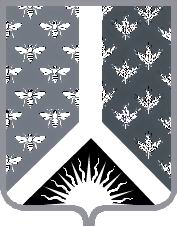 СОВЕТ НАРОДНЫХ ДЕПУТАТОВ НОВОКУЗНЕЦКОГО МУНИЦИПАЛЬНОГО РАЙОНАР Е Ш Е Н И Еот 26 мая 2016 года № 182-МНПАОб установлении тарифов на услуги муниципального казенного учреждения «Автохозяйство администрации Новокузнецкого муниципального района»Принято Советом народных депутатовНовокузнецкого муниципального района24 мая 2016 года1. Установить тарифы на услуги муниципального казенного учреждения «Автохозяйство администрации  Новокузнецкого муниципального района» согласно приложению к настоящему Решению.2. Признать утратившими силу:1) решение Новокузнецкого районного Совета народных депутатов от 17.04.2012 № 368-МНПА «Об установлении тарифов на услуги муниципального казенного предприятия Новокузнецкого муниципального района "Автотранспортное предприятие Новокузнецкого муниципального района»;2) решение Новокузнецкого районного Совета народных депутатов от 15.05.2012 № 387-МНПА «О внесении изменений в решение Новокузнецкого районного Совета народных депутатов от 17.04.2012 № 368-МНПА «Об установлении тарифов на услуги муниципального казенного предприятия Новокузнецкого муниципального района «Автотранспортное предприятие Новокузнецкого муниципального района»;3) решение Новокузнецкого районного Совета народных депутатов от 21.08.2012 № 402-МНПА «О внесении изменений в решение Новокузнецкого районного Совета народных депутатов от 17.04.2012 № 368-МНПА «Об установлении тарифов на услуги муниципального казенного предприятия «Автотранспортное предприятие Новокузнецкого муниципального района»;4) решение Новокузнецкого районного Совета народных депутатов от 18.09.2012 № 410-МНПА «О внесении изменений в решение Новокузнецкого районного Совета народных депутатов от 17.04.2012 № 368-МНПА «Об установлении тарифов на услуги муниципального казенного предприятия Новокузнецкого муниципального района «Автотранспортное предприятие Новокузнецкого муниципального района»;5) решение Новокузнецкого районного Совета народных депутатов от 25.06.2013 № 497-МНПА «О внесении изменений в приложение к решению Новокузнецкого районного Совета народных депутатов от 17.04.2012 № 368-МНПА «Об установлении тарифов на услуги муниципального казенного предприятия «Автотранспортное предприятие Новокузнецкого муниципального района»;6) решение Совета народных депутатов Новокузнецкого муниципального района от 27.12.2013 № 20-МНПА «О внесении изменений в решение Новокузнецкого районного Совета народных депутатов от 17.04.2012 № 368-МНПА «Об установлении тарифов на услуги муниципального казенного предприятия «Автотранспортное предприятие Новокузнецкого муниципального района»;7) решение Совета народных депутатов Новокузнецкого муниципального района от 06.05.2015 № 109-МНПА «О внесении изменений в решение Новокузнецкого районного Совета народных депутатов от 17.04.2012 № 368-МНПА «Об установлении тарифов на услуги муниципального казенного предприятия «Автотранспортное предприятие Новокузнецкого муниципального района».3. Настоящее Решение вступает в силу со дня, следующего за днем его официального опубликования. Председатель Совета народных депутатов Новокузнецкого муниципального района                                                                            Е. В. Зеленская                                                                   И. о. главы Новокузнецкого муниципального района                                                                             А. В. ШарнинТарифы на услуги муниципального казенного учреждения «Автохозяйство администрации  Новокузнецкого муниципального района»Приложение к решению Совета народных депутатов Новокузнецкого муниципального района от 26 мая 2016 года № 182-МНПА«Об установлении тарифов на услуги муниципального казенного учреждения «Автохозяйство администрации Новокузнецкого муниципального района»№ п.п.Наименование услугиТариф руб. за час1Автотранспортные услуги (Нива Шевроле) гос. ном. Н008ВР142421,622Автотранспортные услуги (Нива Шевроле) гос. ном. Т018АТ142418,183Автотранспортные услуги (Нива Шевроле) гос. ном. А550АР142421,114Автотранспортные услуги (Хендай Элантра) гос. ном. Н534УУ42448,315Автотранспортные услуги (Renault Logan)428,256Автотранспортные услуги (Хендай Элантра) гос. ном. М477ВР142472,317Автотранспортные услуги (Хендай Элантра) гос. ном. С322ВМ142439,268Автотранспортные услуги (Хендай Элантра) гос .ном. Н319УУ42439,269Автотранспортные услуги(Skoda Octavia)458,8910Автотранспортные услуги (ТагАЗК Тагер)505,7511Автотранспортные услуги (ГАЗ 31105)415,2912Автотранспортные услуги (УАЗ Патриот)485,2113Автотранспортные услуги (Форд Фокус)433,5514Автотранспортные услуги (УАЗ 315196)458,3015Автотранспортные услуги (Toyota Hiace)645,9716Автотранспортные услуги (ПАЗ 320530)637,7817Автотранспортные услуги (ЛИАЗ 525634)1010,0818Автотранспортные услуги (ПАЗ 320402)831,5219Автотранспортные услуги (ПАЗ 32053)749,8820Автотранспортные услуги (ПАЗ 423405)865,4321Автотранспортные услуги (Хендай Каунти)642,22